План работыПсихолого - медико - педагогического консилиумаМКДОУ детского сада №7  «Радуга»на 2020-2021 учебный годЗадачи ПМПк: Своевременное выявление и комплексное обследование детей, имеющих особенности психофизиологического и психосоматического развития; Выявление уровня и особенностей развития познавательной деятельности дошкольников (речи, памяти, работоспособности и других психических функций);Изучение эмоционально – волевого и личностного развития воспитанников;Составление индивидуальных рекомендаций по развитию детей с особенностями развития, оценка их эффективности;Организация взаимодействия между педагогами и специалистами, участвующими в деятельности консилиума.УТВЕРЖДАЮ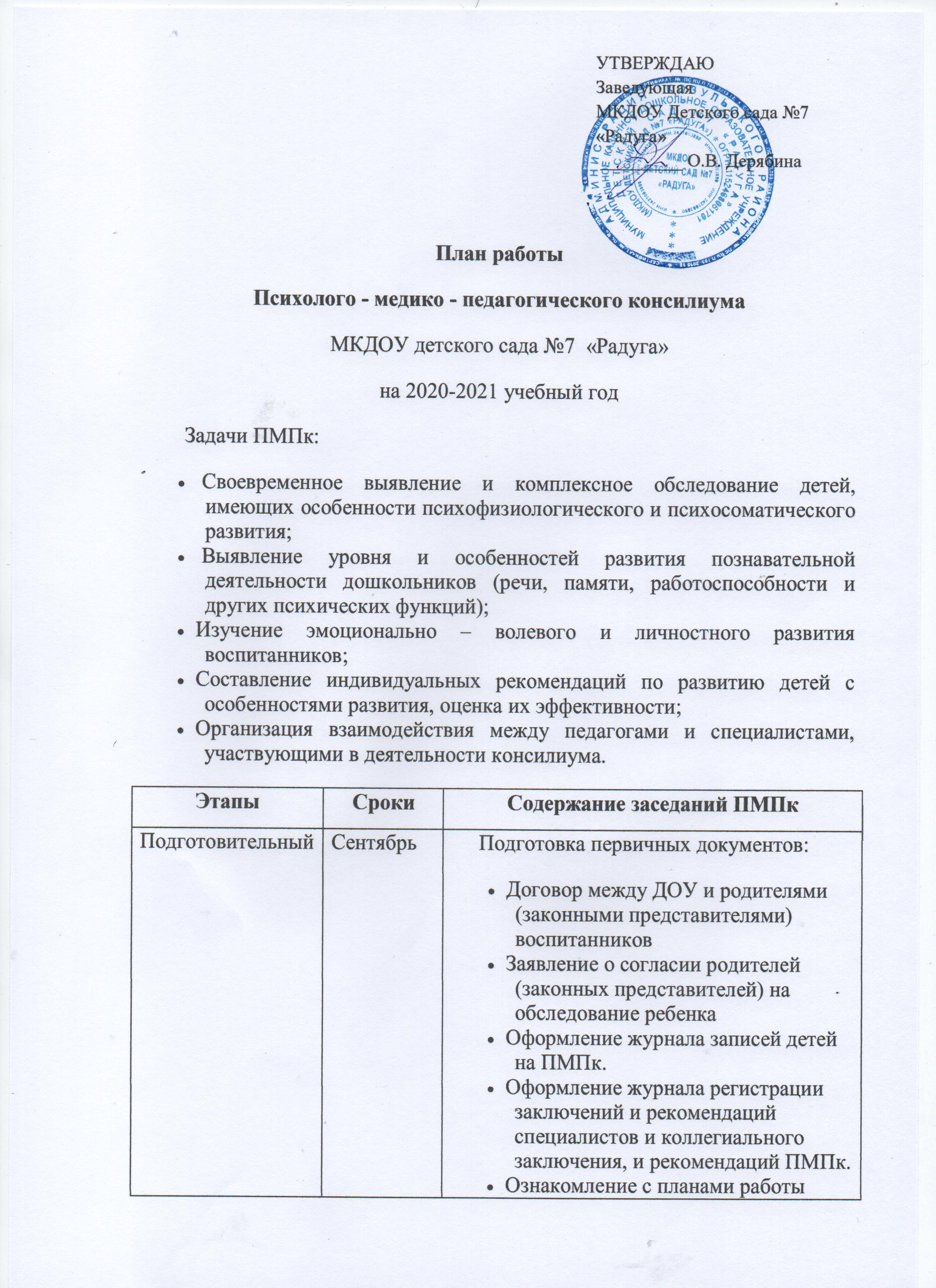 Заведующая МКДОУ Детского сада №7«Радуга» _________ О.В. ДерябинаЭтапыСрокиСодержание заседаний ПМПкПодготовительныйСентябрь Подготовка первичных документов:Договор между ДОУ и родителями (законными представителями) воспитанниковЗаявление о согласии родителей (законных представителей) на обследование ребенкаОформление журнала записей детей на ПМПк.Оформление журнала регистрации заключений и рекомендаций специалистов и коллегиального заключения, и рекомендаций ПМПк.Ознакомление с планами работы педагога- психолога с детьми, имеющими особенности психофизиологического развития.Составление графика заседаний ПМПк.Промежуточный Ноябрь Анализ представленных документов:Медицинское представление и заключение (ответственный медицинская сестра);Психолого- педагогическая характеристика и заключение (ответственный педагог- психолог)Педагогическая характеристика (ответственный педагог)Составление коллегиального заключения.Разработка рекомендаций с учетом индивидуальных возможностей и особенностей ребенка.Выработка согласованных решений по созданию оптимальных условий для развития и обучения детей.Промежуточный ФевральДинамическая оценка состояния ребенка.Изменение и дополнение рекомендаций по работе с детьми с низкой динамикой развития.Итоговый Май Анализ итоговых документов (результатов итоговой диагностики), представленных учителем- логопедом, педагогом- психологом, педагогом.Составление рекомендаций родителям (законным представителям) детей с незначительными положительными результатами или их отсутствием по обращению в территориальную ПМПК.Подведение итогов.